   APPEL A PROJETS 2020 Agir pour préserver et restaurer les zones humides clés pour l’état des masses d’eau et l’adaptation au changement climatiquePour solliciter une aide financière de l’agence de l’eau, veuillez adresser votre dossier complet de demande d’aide (comprenant le présent formulaire accompagné de tous les éléments demandés) à votre délégation de rattachement : pour la connaître utilisez la rubrique Coordonnées du site web de l’agence.Avertissements : Seules les demandes d’un montant supérieur à 10 000 € pourront faire l’objet d’une aide financière de l’agence. 1 – OBJET DE LA DEMANDE (résumé)2 – IDENTIFICATION DU DEMANDEURNom ou Raison Sociale : 	Adresse : 	Code postal: 	 Ville:	N° SIREN/SIRET: 	Tel: …………………..		Courriel : 	Le demandeur a-t-il déjà bénéficié d'une aide de l'agence  de l’eau :	Oui 	Non Le demandeur de l’aide agit par délégation ou mandat	Oui                   Non 3 – PERSONNES A CONTACTERNom et prénom : 	Qualité : 	Tel: 		Courriel : 	Nom et prénom : 	Qualité : 	Tel: ………………………		Courriel : 	4 – PRESENTATION DU PROJETIl s’agit :	 de travaux/investissements               de maîtrise foncière (acquisition, maîtrise d’usage) d’études pré-opérationnelles         d’actions d’animation ou de communication (si directement liées à      l’opération)                                                                  l’opération)  autre : 	Portant sur :  Axe 1 – La restauration du bon fonctionnement hydrologique de la zone humide clé.  Axe 2 – La maîtrise foncière de la zone humide clé dont le bon fonctionnement est préservé.Description synthétique  (contenu, objectifs et livrables) : 	 ……………………………………………………………………………………………………………………………………….………………………………………………………………………………………………………………………………………..Surface de la zone humide restaurée ou préservée (en m² ou ha) : 	Ces travaux/investissements font-ils suite à un sinistre : 	  	OUI	     NONSi oui, date de l’évènement :	  et fournir l’arrêté Catastrophe naturelle Localisation du projet (remplir les 3 champs) :Commune : 	Sous bassin versant du SDAGE : 	Masse d’eau : 	Contrat : indiquer si le projet est intégré dans un contrat avec l’agence de l’eau : 	Coût prévisionnel :  	€      HT -    TTC* (cochez)*Si la demande est sur le TTC, signer l’attestation en volet 7 du présent documentPlanning de réalisation : Date prévisionnelle d’engagement : ……………… de fin :	Plan de financement prévisionnel :5 – LISTE DES PIECES A FOURNIR Pièces générales communes à toute demande d’aide financière :Une attention particulière sera accordée à la qualité de la demande : qualité des argumentaires, cartes, photographies, maturité du projet etc.Pièces à fournir et éléments détaillés selon la nature de l’opération :6 – DEMANDE ET ENGAGEMENTJe soussigné (e) (Nom, Prénom) : 	agissant en qualité de 	sollicite une aide financière de l'agence de l'eau Rhône Méditerranée Corse, pour la réalisation du projet objet de la présente demande (pour les collectivités, tenir à disposition la délibération sollicitant l’aide de l’agence de l’eau),atteste que le projet n’est pas engagé,certifie sur l’honneur l’exactitude des renseignements fournis,m’engage à informer l’agence de l’eau en cas de modification du plan de financement ou de toute autre modification du projet tel que décrit ci-dessus et dans les pièces annexées à la présente demande,certifie être en règle au regard de l’ensemble des déclarations sociales et fiscales ainsi que des cotisations et paiements correspondants,m’engage à respecter les obligations règlementaires, notamment à obtenir les autorisations administratives nécessaires à la mise en œuvre de l’opération et à respecter les règles de participation minimale au financement des projets d’investissement portés par des collectivités territoriales (article L1111-10 du code général des collectivités territoriales),certifie avoir pris connaissance des conditions générales et particulières d’intervention de l’agence de l’eau consultable sur le site internet de l’agence de l’eau, et m’engage à assumer les obligations faites au bénéficiaire de l’aide en cas d’attribution,ne fait pas l’objet, de la part de la commission européenne, d’une injonction de récupération d’une aide.A ........................................, le .........................Le demandeur (signature et cachet)7 – ATTESTATION DE NON RECUPERATION DE LA TVA (à joindre obligatoirement au dossier de demande d’aide lorsque le budget est présenté en TTC)Je soussigné (Nom, Prénom) ………………………………………………………………………………...  ……………………………………………………………………………………………………………………  agissant en qualité de (Qualité) ………………………………………………………………………….…..  ……………………………………………………………………………………………………………………  certifie sur l’honneur que (Dénomination complète) ……………………………………………………….. ……………………………………………………………………………………………………………………  ne récupère pas la TVA sur les dépenses à engager au titre du projet (dénomination du projet objet de la demande d’aide)………………………………………………………………………………………………….……………………………………………………………………………………………………………..……… et sollicite l’aide de l’Agence sur un budget prévisionnel qui s’élève à ………………………….. € TTC.A ........................., le .........................Le demandeur (signature et cachet)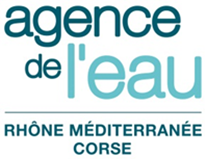 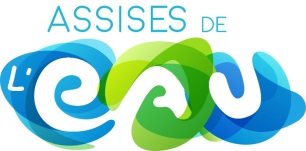 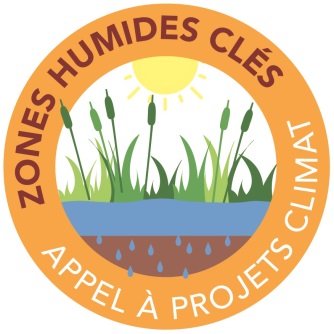 FORMULAIRE DE DEMANDE D’AIDE FINANCIEREDemandeur (nom ou Raison Sociale) :  	Intitulé du projet : 	Coût global du projet : 	Cadre réservé à l’agence de l’eau Rhône Méditerranée CorseDossier reçu le : ……………..…………Date d’enregistrement : ………………………. 	N° de dossier DA : …………………………Dossier complet :        ☐  oui        ☐   nonPièces complémentaires :	- demande effectué le : 	 	- par : 		- pièces complémentaires reçues le : 	Observations : Si oui, précisez :Pièce à produireJustificatif à joindre Délégation de service publicConvention de versement des aides en cas de gestion déléguée (modèle) Contrat de délégation de service public Délégation de maîtrise d’ouvrageConvention de versement des aides en cas de gestion déléguée (modèle) Convention de délégation de maitrise d’ouvrage Convention de mandat Conventions de mandat entre chaque mandant et le mandataire (modèle)- Autre :........................................................................................................................................................................................ Autre :........................................................................................................................................................................................ Autre :........................................................................................................................................................................................FinanceursMontant de la contribution attendue %Agence de l’eau =…………………………………….Département = ….……………………………………Région = …….……………………………………………Autres (Europe, privés…) …………………………………………………………………………………………………………………………€….……………………………€… ……………………………€… ……………………………€………………………………€……..…%  …..…%   …..…%   … ….%   … ….%   Part d’autofinancement……………………………€…… ….%  En cas de première demande d’aide ou de modification :En cas de première demande d’aide ou de modification :Pour les Etablissements Publics de Coopération Intercommunale (EPCI), joindre une copie des statuts et arrêté préfectoral associéPour tous, joindre un extrait de la situation au répertoire SIREN/SIRETPour les demandeurs d’aide agissant par délégation ou mandat, fournir les pièces prévues au volet 2.Pour les demandeurs d’aide agissant par délégation ou mandat, fournir les pièces prévues au volet 2.Pour les associations loi 1901, le formulaire CERFA dument complétéPour les associations loi 1901, le formulaire CERFA dument complétéMémoire explicatif (cf. règlement de l’appel à projet)Le contexte (présentation de la zone humide et de son fonctionnement hydrologique, référence aux documents de gestion…),Une note technique détaillant le rôle clé de la zone humide au titre du changement climatique en lien avec les objectifs visés,Le descriptif du projet (démarche et motivation de l’action, cartographie du projet, objectifs, description des actions et suivi envisagé, caractéristiques techniques…). Préciser les gains attendus vis-à-vis de l’adaptation au changement climatique.Le calendrier de mise en œuvre, Le plan de financement du projet.Une fiche de présentation du projet selon le modèle agence disponible en annexe de ce formulaire : descriptif qualitatif et quantitatif des actions réalisées.Mémoire explicatif (cf. règlement de l’appel à projet)Le contexte (présentation de la zone humide et de son fonctionnement hydrologique, référence aux documents de gestion…),Une note technique détaillant le rôle clé de la zone humide au titre du changement climatique en lien avec les objectifs visés,Le descriptif du projet (démarche et motivation de l’action, cartographie du projet, objectifs, description des actions et suivi envisagé, caractéristiques techniques…). Préciser les gains attendus vis-à-vis de l’adaptation au changement climatique.Le calendrier de mise en œuvre, Le plan de financement du projet.Une fiche de présentation du projet selon le modèle agence disponible en annexe de ce formulaire : descriptif qualitatif et quantitatif des actions réalisées.NATURE D’OPERATIONDOCUMENTS A FOURNIR (cochez si fourni)DOCUMENTS A FOURNIR (cochez si fourni)5.1. TRAVAUX DE RESTAURATIONEléments communs à tout type de travauxSurface de zone(s) humide(s) concernée par le projet (ha) :………………………. dont surface restaurée : ……………………….5.1. TRAVAUX DE RESTAURATIONEléments communs à tout type de travauxPlan de gestion stratégique ou document équivalent5.1. TRAVAUX DE RESTAURATIONEléments communs à tout type de travauxEchéancier de réalisation, détaillant les différentes phases de l’opération5.1. TRAVAUX DE RESTAURATIONEléments communs à tout type de travauxDétail du coût du projet (par grand poste, ou selon détail estimatif, sans oublier les coûts éventuels projetés en termes d’entretien post-restauration, de suivi d’efficacité sur les milieux, de communication liée aux travaux le cas échéant…)5.1. TRAVAUX DE RESTAURATIONEléments communs à tout type de travauxPlan du projet (échelle comprise entre 1/2000 et 1/5000) où figurent le schéma et les caractéristiques des principaux aménagements existants et projetés.5.1. TRAVAUX DE RESTAURATIONEléments communs à tout type de travauxDescription des moyens envisagés pour la mise en œuvre de l’action et son suivi 5.1. TRAVAUX DE RESTAURATIONEléments communs à tout type de travauxEtat d’avancement des procédures règlementaires (dépôt en préfecture, enquête publique en cours,…)5.1. TRAVAUX DE RESTAURATIONEléments communs à tout type de travauxSi études pré-opérationnelles nécessaires à la réalisation des travaux de restauration :Si études pré-opérationnelles nécessaires à la réalisation des travaux de restauration :5.1. TRAVAUX DE RESTAURATIONEléments communs à tout type de travauxCahier des charges de l’étude5.1. TRAVAUX DE RESTAURATIONEléments communs à tout type de travauxEstimation des coûts des études et des coûts des missions d’assistance (à maîtrise d’ouvrage, à maîtrise d’œuvre)5.1. TRAVAUX DE RESTAURATIONEléments communs à tout type de travauxPérimètre de l’étude : fournir une carte5.1. TRAVAUX DE RESTAURATIONEléments communs à tout type de travauxAvertissement :Pour le solde financier des études (essais, mesures ou expériences), le titulaire est tenu de transmettre les données sous forme électronique (y compris les données brutes en format exploitable) et de fournir un exemplaire au moins du rapport papier, un exemplaire en pdf autorisant la recherche plein texte ainsi que les autres fichiers numériques. Il l’accompagne d'un résumé.En application des articles L 124.1 à L 124.8 du Code de l’environnement, les résultats de l’étude devront être mis à disposition du public (hors données confidentielles énumérées par la Convention D’Aarhus) et publiés sur documentation.eaufrance.fr.Avertissement :Pour le solde financier des études (essais, mesures ou expériences), le titulaire est tenu de transmettre les données sous forme électronique (y compris les données brutes en format exploitable) et de fournir un exemplaire au moins du rapport papier, un exemplaire en pdf autorisant la recherche plein texte ainsi que les autres fichiers numériques. Il l’accompagne d'un résumé.En application des articles L 124.1 à L 124.8 du Code de l’environnement, les résultats de l’étude devront être mis à disposition du public (hors données confidentielles énumérées par la Convention D’Aarhus) et publiés sur documentation.eaufrance.fr.NATURE D’OPERATIONDOCUMENTS A FOURNIR (cochez si fourni)DOCUMENTS A FOURNIR (cochez si fourni)5.2. Maitrise fonciereSi le projet comprend de la maîtrise foncière :Si le projet comprend de la maîtrise foncière :5.2. Maitrise fonciereJoindre la stratégie foncière validée intégrant les enjeux de gestion de l’eau sur le territoire5.2. Maitrise fonciereIndiquer  la surface prévue à l’acquisition dans la présente demande d’aide  ………………………………………………………..ha 5.2. Maitrise fonciereJoindre une délibération qui précise les objectifs de gestion et l’engagement à prendre en compte les objectifs du projet dans les documents d’urbanisme ;5.2. Maitrise fonciereJoindre une évaluation détaillée des coûts en distinguant les postes de dépense (a minima valeur vénale, indemnités, autres) et argumentée (fournir  à l’appui l’estimation d’une structure référente) ;5.2. Maitrise fonciereSi le projet comprend des échanges fonciers : joindre une garantie de la concomitance de l’échange entre les terrains (compromis de vente ou à défaut attestation sur l’honneur, délibération).5.2. Maitrise fonciereSi indemnités : argumenter des préjudices subis et leur lien au projet et préciser le mode de calcul des indemnités et la durée sur laquelle elles sont envisagées.ELEMENTS SPECIFIQUES RELATIFS AUX NATURES D’OPERATION 5.1. TRAVAUX ET 5.2. MAITRISE FONCIEREa/ Travaux ou études réalisés en régieSi tout ou partie du projet est réalisé en régie NB : les missions d’encadrement et de coordination administrative interne ne sont pas éligibles. Si tout ou partie du projet est réalisé en régie NB : les missions d’encadrement et de coordination administrative interne ne sont pas éligibles. a/ Travaux ou études réalisés en régieDétaillez pour les actions réalisées en régie :Objectifs et contenus : ………………………..……………………………...……. …………………………………………………………………………………………………………………………..……………………………………………………………Date de début : ............................ Date de fin : ................................Nombre de personnes : …………… Nombre de jours : …..… jours (indiquer le nombre de jours homme. Ex : actions réalisées sur 5 jours par 2 personnes, durée des actions = 10 jours)Coût journalier chargé : …………….… €/j (salaire brut + charges patronales/j) Si plusieurs personnes réalisent l’action, vous pouvez utiliser le tableau de répartition pour calculer le coût journalier moyenJoindre les feuilles de salaire de décembre comprenant les charges patronales pour chaque intervenant.a/ Travaux ou études réalisés en régieCoûts spécifiques nécessaires à la réalisation des actions en régie (non inclus dans le fonctionnement courant, par exemple : locations de salles, matériel de mesure...) : Détail des coûts spécifiques : …………..………………………………………… ………………………………………………………………………………………………………………………………………………………………………………………… Montant : ……………………………… €   HT -    TTCJoindre le détail des dépensesNATURE D’OPERATIONDOCUMENTS A FOURNIR ET ELEMENTS DETAILLESDOCUMENTS A FOURNIR ET ELEMENTS DETAILLES5.4. MISSIONS D’ANIMATIONJoindre une note technique précisant les objectifs, le contenu détaillé, le cahier des charges, les modalités de réalisation et les indicateurs de suivi.Détaillez pour les missions d’animation :Date de début : ……….................. Date de fin : ..............................Nombre de personnes réalisant les missions : ……………… Durée des missions : …..… jours (indiquer le nombre de jours homme, par exemple : missions réalisées sur 5 jours par 2 personnes, durée des missions = 10 jours)NB : les missions d’encadrement et de coordination administrative interne ne sont pas éligibles.Joindre une note technique précisant les objectifs, le contenu détaillé, le cahier des charges, les modalités de réalisation et les indicateurs de suivi.Détaillez pour les missions d’animation :Date de début : ……….................. Date de fin : ..............................Nombre de personnes réalisant les missions : ……………… Durée des missions : …..… jours (indiquer le nombre de jours homme, par exemple : missions réalisées sur 5 jours par 2 personnes, durée des missions = 10 jours)NB : les missions d’encadrement et de coordination administrative interne ne sont pas éligibles.5.4. MISSIONS D’ANIMATIONPour les missions réalisées en régie :Coût journalier chargé de la (ou des) mission(s) :…………….… €/j (salaire brut + charges patronales/j) Nombre de jours : …..… jours (indiquer le nombre de jours homme)Nombre de jours travaillés par an : …..… jours Joindre les feuilles de salaire de décembre comprenant les charges patronales pour chaque intervenant.5.4. MISSIONS D’ANIMATIONPour les prestations externes d’animation :L’action est effectuée par (organisme / service / structure) : ……………………………………………………………………………………………….……………………………………………………………………………………Prix de revient d’une journée d’animation : ………….… €/jCoût de la prestation : …………………..……€   HT -    TTCNombre de jours : …..… jours (indiquer le nombre de jours homme)Joindre le détail des dépenses5.4. MISSIONS D’ANIMATIONCoûts spécifiques nécessaires à la réalisation des missions (non inclus dans le fonctionnement courant, par exemple : locations de salles, honoraires d’intervenants extérieurs, matériel de mesure)Détail des coûts spécifiques :……………………………………………………… ………………………………………………………………………………………………………………………………………………………………………………… Coût :……………………………… €   HT -    TTC Joindre le détail des dépensesNATURE D’OPERATIONDOCUMENTS A FOURNIR ET ELEMENTS DETAILLESDOCUMENTS A FOURNIR ET ELEMENTS DETAILLES5.5. ACTIONS DE COMMUNICATIONJoindre une note technique précisant les objectifs, le contenu détaillé, le cahier des charges, les publics cibles, les  modalités de réalisation et les indicateurs de suivi de l’action.Détaillez pour les actions de communication :Date de début : .......................... Date de fin : ...........................Joindre une note technique précisant les objectifs, le contenu détaillé, le cahier des charges, les publics cibles, les  modalités de réalisation et les indicateurs de suivi de l’action.Détaillez pour les actions de communication :Date de début : .......................... Date de fin : ...........................5.5. ACTIONS DE COMMUNICATIONPour actions réalisées par prestations externes :Intitulé de la prestation : …………………………………………………………. ………………………………………..……………………………………………………………………………………………………………………………………………L’action est effectuée par (organisme / service / structure) : …………… .……………………………………………….……………………………………………………………………………………………………………………………………Prix de revient d’une journée : ………….… €/jNombre de jours : …..… jours (indiquer le nombre de jours homme, par exemple : mission réalisée sur 5 jours par 2 personnes, durée de la mission = 10 jours)Coût de la prestation : ………………….…€   HT -    TTCJoindre le détail des dépenses5.5. ACTIONS DE COMMUNICATIONDépenses externes liées à l’organisation et la mise en œuvre du projet :Par exemple : réalisation de supports et outils, locations de salles, honoraires d’intervenants extérieurs, routage, impressionsNature des supports, outils, documents proposés : …………………………... …………………………..………………………………………………………………………………………………………………..………………………………………….Détail des coûts : ……………………………………………………………………. ………………………………………..…………………………………………………………………………………………………………………………………………… Montant :……………………………… €   HT -    TTCJoindre le détail des dépenses